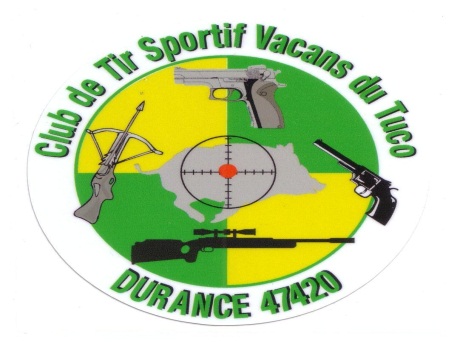 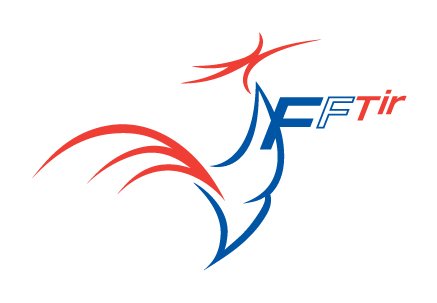 FICHE D’ENGAGEMENT HUNTER AQUITAIN  2° TOUR : LE VACANS DU TUCO LE 17MARS 201910 Postes HUNTER disponibles par séries. Engagement 10€  par tireurs à l’ordre : CTS Vacans du Tuco.Au Stand de Tir : CTS VACANS DU TUCO  A  DURANCE.            Repas : 15€ A retenir en même temps sur la fiche d’inscriptionVeuillez préciser 2 séries selon votre préférenceLimite d’inscription et de repas le SAMEDI 09 Mars 2018 Choix  séries Séries       1° Passe   2° Passe  A  9h   –     9h3010h30 – 11h  B9h45 –   10h15 11h15 – 11h45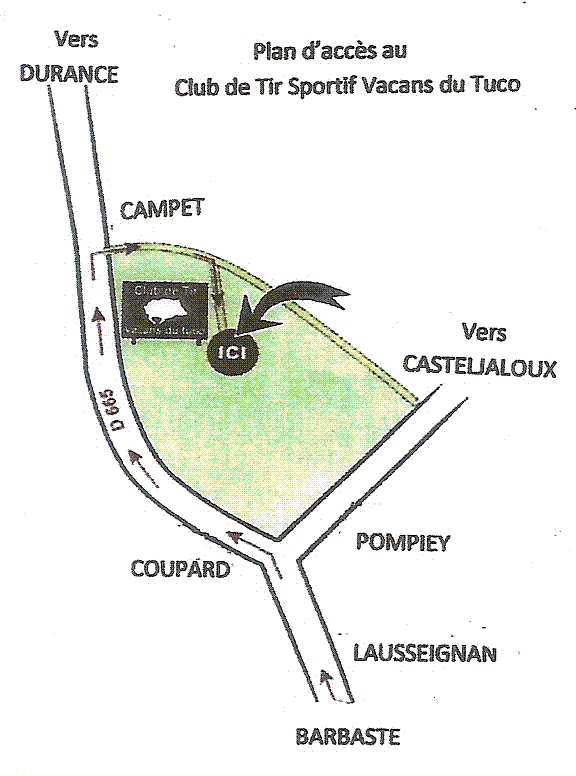 Apéritif       Repas  C 14h  –   14h3015h30 – 16h  D14h45 – 15h1516h15 – 16h45N°      NOMS    PrénomsDroitierGaucher          Club      N° LicencePréféréeA défautDIMANCHEREPAS12345678910